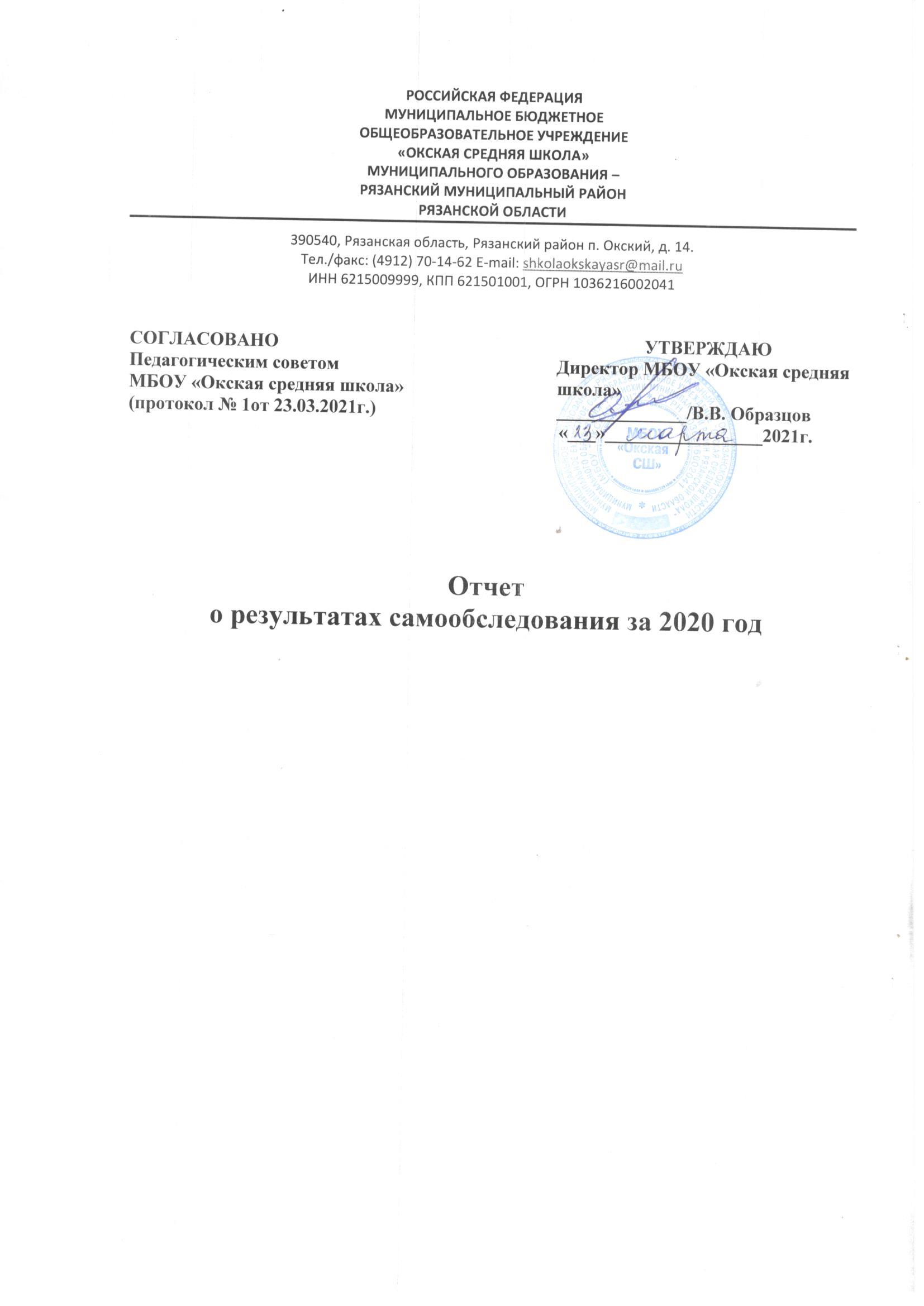 Общие вопросы:1.1. Общая характеристика образовательной организации1.2. Организационно-правовое обеспечениеПравовые отношения в Школе регулируются Конституцией Российской Федерации, ФЗ-273 «Об образовании в РФ», «Трудовым кодексом Российской Федерации» (ТК РФ), Федеральным законом от 29.12.2001 № 197-ФЗ., а также иными нормативными правовыми актами Российской Федерации, законами и иными нормативными правовыми актами субъектов Российской Федерации, содержащими нормы, регулирующие отношения в сфере образования.Структура управления деятельностью образовательной организацииУправление школой в соответствии с ее Уставом строится на принципах единоначалия, коллегиальности, самоуправления, демократичности, открытости, приоритета общечеловеческих ценностей, охраны жизни и здоровья человека, свободного развития личности.    Главным административным лицом, осуществляющим руководство школой и координирующим   деятельность всех субъектов управления, является директор, который назначается и освобождается от должности главой администрации муниципального образования – Рязанский муниципальный район Рязанской области.    Структурными подразделениями школы являются предметные объединения педагогов-предметников и методическое объединение классных руководителей.  Коллегиальные органы управления школы - общее собрание работников школы, Педагогический совет, Совет школы.  Общее собрание работников школы:осуществляет общее руководство школой в рамках установленной компетенции,определяет основные направления деятельности школы, перспективы его развития,дает рекомендации по вопросам изменения Устава школы,рассматривает проекты коллективного договора, правил внутреннего трудового распорядка школы,дает рекомендации по вопросам принятия локальных актов, регулирующих трудовые отношения с работниками школы,обсуждает вопросы состояния трудовой дисциплины в школе, дает рекомендации по его укреплению,содействует созданию оптимальных условий для организации труда и профессионального совершенствования работников,поддерживает общественные инициативы по развитию деятельности школы.Педагогический совет – коллегиальный орган, объединяющий педагогических работников, действует в целях развития и совершенствования учебно-воспитательного процесса, повышения уровня профессионально-личностного развития педагогов школы:определяет направления образовательной деятельности;осуществляет контроль и планирование образовательного процесса;рассматривает и утверждает образовательные программы;принимает решения о переводе и отчислении учащихся;обсуждает годовой календарный график;рассматривает локальные акты Школы;рассматривает вопросы по аттестации, повышению квалификации, подготовки и переподготовки кадров.Деятельность школы определяет Совет школы, состоящий из родителей (законных представителей) учащихся  и педагогических работников школы. К компетенции Совета относятся:утверждение основных направлений педагогической деятельности школы;рассмотрение конфликтных ситуации, возникающих между администрацией Школы, педагогическим коллективом и родителями (законными представителями), принимает меры к их разрешению;рассмотрение различных обращений, поступивших в Совет школы.По итогам 2020 года система управления Школой оценивается как эффективная, позволяющая учесть мнение работников и всех участников образовательных отношений. Право владения, материально-техническая база образовательной организацииШкола имеет право на оперативное управление нежилым 2-этажным помещением общей площадью 3692,1 кв.м. по адресу Рязанская область, Рязанский район п. Окский, д. 14. Основание: Свидетельство о регистрации права № 62-62-12/045/2012-147 от 18.10.2012 г.На постоянное (бессрочное) пользование земельным участком общей площадью 22000 кв.м. по адресу Рязанская область, Рязанский район п. Окский, д. 14. Основание: Свидетельство о регистрации права № 62-62-12/047/2011-140 от 24.08.2011 г.Школа имеет право на оперативное управление нежилым 2-этажным помещением общей площадью 2370 кв.м. по адресу Рязанская область, Рязанский район, с.Вышетравино, д. 23. Основание: Свидетельство о регистрации права № 62-62-12/014/2013-238 от 21.02.2013 г.На постоянное (бессрочное) пользование земельным участком общей площадью 13836 кв.м. по адресу Рязанская область, Рязанский район с.Вышетравино, д. 23. Основание: Свидетельство о регистрации права № 62-62-12/012/2012-036 от 14.02.2012 г.Школа имеет право на оперативное управление нежилым 2-этажным помещением общей площадью 1250 кв.м. по адресу Рязанская область, Рязанский район, с.Дашки-2, д.38а. Основание: Свидетельство о регистрации права № 62-62-12/045/2012-145 от 18.10.2012 г.На постоянное (бессрочное) пользование земельным участком общей площадью 12418 кв.м. по адресу Рязанская область, Рязанский район с.Дашки-2, д.38а. Основание: Свидетельство о регистрации права № 62-62-12/012/2012-038 от 14.02.2012 г.Школа имеет право на оперативное управление нежилым 2-этажным помещением общей площадью 1215 кв.м. по адресу Рязанская область, Рязанский район, д.Ровное, ул.Школьная, д.9Основание: Свидетельство о регистрации права № 62-62-12/045/2012-149 от 18.10.2012 г.На постоянное (бессрочное) пользование земельным участком общей площадью 13836 кв.м. по адресу Рязанская область, Рязанский район д.Ровное, ул.Школьная, д.9. Основание: Свидетельство о регистрации права № 62-62-12/012/2012-040 от 14.02.2012 г.Все учебные кабинеты оснащены компьютерами. Книжный фонд библиотеки представлен в достаточном количестве художественной, справочной, методической литературой, ежегодно в соответствии с заказом обновляется учебная литература. Учащиеся 100% обеспечены учебниками.Оснащенность средствами ИКТКабинет химии в достаточной мере оснащён химическими реактивами для проведения опытов, таблицами и др. средствами обучения. В нём установлен вытяжной шкаф.Имеется полная комплектация 3-х учебных кабинетов: начальных классов, русского языка, математикиШкола имеет 4 спортивных зала (1 в базовой и по 1 в филиалах), оборудованных волейбольными сетками, баскетбольными щитами, шведскими стенками, спортивными снарядами. Имеются по две раздевалки, помещение для хранения снарядов, спортивного инвентаря и снаряжения. На базе залов организована работа спортивных секций. В базовой школе и филиалах имеются столовые: МБОУ «Окская СШ» -  на 120 посадочных мест, «Вышетравинская ОШ» -  на 60 посадочных мест, «Дашковская ОШ» -  на 90 посадочных мест, «Ровновская ОШ» - на 36 посадочных мест, в которых созданы условия для полноценного и качественного питания учащихся. Способ организации питания – самостоятельно. Вопросы организации питания в образовательном учреждении находятся на контроле администрации школы и родительской общественности.В школе ведется электронный журнал на базе https://e-school.ryazangov.ru/, а также школьный сайт по адресу: www.окскаяшкола.рф.Анализ контингента обучающихсяСодержание образовательной деятельности:2.1. Образовательная программа. Концепция развития образовательной организации Образовательная деятельность в Школе организуется в соответствии с Федеральным законом от 29.12.2012 № 273-ФЗ «Об образовании в Российской Федерации», ФГОС начального общего, основного общего и среднего общего образования, СанПиН 2.4.2.2821-10 «Санитарно-эпидемиологические требования к условиям и организации обучения в общеобразовательных учреждениях», основными образовательными программами по уровням, которые включают учебные планы, годовые календарные графики, расписание занятий. Школа, исходя из государственной гарантии прав граждан на получение бесплатного среднего общего образования, осуществляет образовательный процесс, соответствующий следующим уровням образования: I уровень – дошкольное образование (нормативный срок освоения – 4 года), обеспечивает охрану и укрепление физического и психического здоровья детей, в том числе их эмоционального благополучия; обеспечение равных возможностей для полноценного развития каждого ребенка в период дошкольного детства независимо от места жительства, пола, нации, языка, социального статуса, психофизиологических и других особенностей (в том числе ограниченных возможностей здоровья); формирование общей культуры личности детей, в том числе ценностей здорового образа жизни, развития их социальных, нравственных, эстетических, интеллектуальных, физических качеств, инициативности, самостоятельности и ответственности ребенка, формирования предпосылок учебной деятельности.II уровень – начальное общее образование (нормативный срок освоения – 4 года), 1-4 классы – обеспечивает развитие обучающихся, овладение ими чтением, письмом, счетом, основными умениями и навыками учебной деятельности, элементами теоретического мышления, простейшими навыками самоконтроля учебных действий, культурой поведения и речи, основами личной гигиены и здорового образа жизни. На этом уровне общего образования Школа реализует основную образовательную программу начального общего образования для 1-4 классов в соответствии с ФГОС НОО на основе учебно-методического комплекса «Школа России». Начальное общее образование является базой для получения основного общего образования. III уровень – основное общее образование (нормативный срок освоения 5 лет), 5-9 классы – обеспечивает освоение обучающимися общеобразовательных программ основного общего образования в соответствии с ФГОС ООО, создает условия для становления и формирования личности обучающегося, его склонностей, интересов и способностей к социальному самоопределению. Содержание образования на уровне основной школы создаёт условия для подготовки обучающихся к выбору дальнейшего образовательного маршрута, их социального самоопределения и самообразования. Основное общее образование является базой для получения среднего общего образования и среднего профессионального образования. IV уровень – среднее общее образование (нормативный срок освоения - 2 года), 10-11 классы – является завершающим этапом общеобразовательной подготовки, обеспечивающей освоение обучающимися общеобразовательных программ среднего общего образования, развитие устойчивых познавательных интересов и творческих способностей обучающегося, формирование навыков самостоятельной учебной деятельности.Целью реализации программы среднего общего образования является создание в образовательной организации оптимальных условий для достижения выпускниками высоких образовательных результатов, включая ценностно-целевые установки, компетенции, личностные качества, определяемые семейными, общественными, государственными потребностями в соответствии и индивидуальными особенностями его развития и состояния здоровья. В школе и филиалах открыто 36 классов-комплектов с общим количество обучающихся 385 человек и 4 дошкольных группы с общим количеством воспитанников 97 человек:-на втором уровне образования (1-4 классы) – 12 классов – 176 чел.-на третьем уровне (5-9 классы) – 22 класса – 200 чел.-на четвертом уровне (10-11 классы) – 2 класса – 9 чел.2.2. Учебный план. Принципы составления учебного планаНачальное общее образованиеУчебный план начального общего образования и план внеурочной деятельности являются основными организационными механизмами реализации основной образовательной программы начального общего образования.Учебный план начального общего образования обеспечивает введение в действие и реализацию требований ФГОС начального общего образования, определяет общий объем нагрузки  и максимальный объем аудиторной нагрузки обучающихся, состав и структуру обязательных предметных областей по классам (годам обучения).Количество учебных занятий за 4 года не может составлять менее 2904 часов и более 3345 часов.В связи с тем, что начальная школа обучается по пятидневной учебной неделе, в 1-4 классах реализуется федеральный компонент базисного учебного плана и школьный компонент: 1 недельный час – на увеличение учебных часов по русскому языку в 1, 2, 4 классах. В 3 классе изучается предмет «Родной русский язык и литературное чтение на родном русском языке», реализуются с учетом мнения участников образовательных отношений в объеме 0,5 часа по полугодиям за счет части учебного плана, формируемой участниками образовательных отношений. Учебный предмет Окружающий мир является интегрированным, изучается в объеме 2 недельных часов и включает в содержание модули и разделы социально-гуманитарной направленности, а также элементы основ безопасности жизнедеятельности. Изучение предметов ИЗО, технология, информатика осуществляется по следующему варианту: технология – 1 час в неделю (1 – 4 классы),  изобразительное искусство 1 час в неделю (1 – 4 классы) + Информатика и ИКТ (3–4 классы) – входит модулем в предмет технология.На занятиях по «Иностранному языку» в 3  классе осуществляется деление  на две группы (наполняемость класса более 20 человек).Во исполнение приказа Министерства образования и науки Российской Федерации от 31.01.2012 № 69 «О внесении изменений в федеральный компонент государственных образовательных стандартов начального общего, основного общего и среднего (полного) общего образования, утвержденного приказом Министерства образования и науки Российской Федерации от 5 марта 2004 года № 1089,  и приказа Министерства образования и науки Российской Федерации от 01.02. 2012 № 74 « О внесении изменений в федеральный базисный учебный план и примерные учебные планы для образовательных учреждений Российской Федерации, реализующих программы общего образования, утвержденные приказом Министерства образования и науки Российской Федерации от 09 марта 2004 года № 1312»  в учебный план 4 класса включен курс «Основы религиозной культуры и светской этики» (далее ОРКСЭ) по 1 часу в неделю (всего 34 часа).Целью комплексного курса ОРКСЭ является формирование у обучающихся мотиваций к осознанному нравственному поведению, основанному на знании и уважении культурных и религиозных традиций многонационального народа России, а также к диалогу с представителями других культур и мировоззрений. Комплексный курс является светским. Выбор модуля, изучаемого в рамках курса ОРКСЭ, осуществляется родителями (законными представителями) учащихся. Выбор фиксируется протоколами родительских собраний и письменными заявлениями родителей. На основании произведенного выбора формируется группа учащихся.Основное общее образованиеУчебный план  для 5 – 9  классов обеспечивает введение в действие и реализацию требований ФГОС основного общего образования, определяет общий объем нагрузки и максимальный объем аудиторной нагрузки обучающихся, состав и структуру обязательных предметных областей по классам (годам обучения). Структура учебного плана содержит обязательную (инвариантную) часть и часть, формируемую участниками образовательного процесса (вариативную часть). Согласно ФГОС основная образовательная программа основного общего образования реализуется через урочную и внеурочную деятельность с соблюдением требований санитарно-эпидемиологических правил и нормативов. Расписание составляется отдельно для уроков и внеурочных занятий.Обучение по предмету «Технология» в связи с наличием в школе оборудованных мастерских строится по двум направлениям: «Индустриальные технологии» («Технология. Технический труд») и «Технологии ведения дома» («Технология. Обслуживающий труд»). Выбор направления осуществляется, исходя из образовательных потребностей и интересов обучающихся.В 7 – 9  классах курс «Математика» состоит из двух предметов: алгебры и геометрии.Часть учебного плана, формируемая участниками образовательного процесса предусматривает:1 час в 5 классе на изучение предмета «Родной русский язык и литературное чтение на родном русском языке», реализуются с учетом мнения участников образовательных отношений в объеме 0,5 часа по полугодиям. 1 час в неделю в 5 классе на предмет «Обществознание» для создания непрерывного курса с 5 по 11 класс.1 час в неделю в 6 классе для увеличения учебной нагрузки по предмету «География»1 час в неделю в 7 классе для увеличения учебной нагрузки по предмету «Русский язык».1 час в неделю в 7 классе для увеличения учебной нагрузки по предмету «Биология».1 час в неделю в 8 классе для увеличения учебной нагрузки по предмету «Русский язык».1 час в неделю в 5, 8 классах на предмет «Искусство (ИЗО)» для создания непрерывного курса с 5 по 11 класс.1 час в 9 классе на изучение предмета «Родной русский язык и литературное чтение на родном русском языке», реализуются с учетом мнения участников образовательных отношений в объеме 0,5 часа по полугодиям.1 час в неделю в 9 классе для увеличения учебной нагрузки по предмету «Алгебра».1 час в неделю в 9 классе для увеличения учебной нагрузки по предмету «Информатика».При проведении учебных занятий по предметам «Иностранный язык»,  «Технология» осуществляется деление классов на 2 группы (при наполняемости класса более 20 человек).Среднее общее образование10 классСтруктура учебного плана построена с учетом запросов родителей обучающихся, кадровой и материально - технической обеспеченности школы. Учебный план на 2020-2021 учебный год для 10 класса  направлен на обеспечение реализации универсального профиля,  исходя из запроса обучающихся и их родителей (законных представителей), с преподаванием предметов на базовом уровне и ориентирован на достижение запланированных результатов обучения по ФГОС СОО.  В образовательную область «Русский язык и литература» входят предметы: русский язык (1ч в неделю), литература (3ч в неделю). Предметная область «Родной язык и литература» включает в себя учебные предметы «Родной язык» и «Родная литература». Изучение предметов данной области осуществляется в рамках реализации интегрированной программы по учебным предметам, входящим в предметную область «Русский язык и литература» соответственно, так как они дают возможность получения образования на родном языке и изучение русского языка как родного языка. В образовательную область «Иностранные языки» входит английский язык (3ч/нед). В образовательную область «Общественные науки» входят предметы: история (4ч/нед), география (1ч/нед), обществознание (2ч/нед). В образовательную область «Математика и информатика» включены алгебра и начала математического анализа (3ч/нед), геометрия (3ч/нед), информатика (1ч/нед). В образовательная область «Естественные науки» включает в себя физику (2ч/нед), химию (1ч/нед), биологию (1ч/нед), астрономию ( 1ч/нед). В образовательную область «Физическая культура, экология и основы безопасности жизнедеятельности» входят предметы физическая культура (2ч/нед) и ОБЖ (1ч/нед). Раздел учебного плана «Предметы и курсы по выбору» в 10 классе используется для увеличения количества часов, отведенных на изучение базовых учебных предметов федерального государственного образовательного стандарта, учебных программ, с целью создания условий для достижения более высокого качества обученности и усвоения государственных образовательных стандартов, с целью расширения возможностей обучающихся получить подготовку для сдачи единого государственного экзамена, в и представлен следующими предметами:  В 10-м классе: русский язык – 1 час в неделю; информатика – 1 час в неделю; химия – 1 час в неделю; биология – 1 час в неделю; история –1 час в неделю В рамках дополнительных учебных предметов представлены  учебные курсы по выбору (факультативы) обучающихся:-технология -1час в неделю;Как особая форма организации деятельности обучающихся в федеральном стандарте рассматривается индивидуальный проект. Результаты выполнения такого проекта отражают сформированность навыков коммуникативной, проектной деятельности, критического мышления. Индивидуальный проект представляет собой учебный проект или учебное исследование, выполняемое обучающимся самостоятельно под руководством учителя (тьютора) по выбранной теме в рамках одного или нескольких изучаемых учебных предметов,  с целью приобретения навыков в самостоятельном освоении содержания и методов избранных областей знаний и/или видов деятельности, или самостоятельном применении приобретенных знаний и способов действий при решении практических задач, а также развития способности проектирования и осуществления целесообразной и результативной деятельности (познавательной, конструкторской, социальной, художественно- творческой, иной).  Индивидуальный проект выполняется обучающимся в течение одного года в рамках учебного времени, отведенного учебным планом. Задача Индивидуального проекта - обеспечить обучающимся опыт конструирования социального выбора и прогнозирования личного успеха в интересующей сфере деятельности. Для реализации Индивидуального проекта в 10 классе в учебном плане ФГОС СОО выделено по 1 часу в неделю.                       11 классУчебный план построен на основе федерального базисного учебного плана, который предусматривает выделение в структуре учебного плана базовых общеобразовательных учебных предметов и элективных учебных курсов.Базовые общеобразовательные предметы – учебные предметы федерального компонента, направленные на завершение общеобразовательной подготовки обучающихся. Обязательными базовыми учебными предметами обучения являются: русский язык, литература, иностранный язык, математика, история, физика, химия, биология, ОБЖ, физическая культура, обществознание, информатика, МХК.  Элективные учебные предметы – обязательные учебные предметы по выбору учащихся из компонента образовательного учреждения. Они способствуют удовлетворению познавательных интересов учащихся в различных областях деятельности человека, обеспечивают социальную зрелость выпускников, их готовность к жизненному самоопределению, личностному и профессиональному, к социальной адаптации и самореализации своего потенциала.Часы регионального компонента и компонента образовательной организации в 11 классе используются следующим образом: 3 часа в неделю на увеличение учебных часов по русскому языку;1 час в неделю на увеличение учебных часов по истории;2 часа в неделю на увеличение учебных часов по физике;2 часа в неделю на увеличение учебных часов по математике;2 часа в неделю на увеличение учебных часов по информатике;2 часа в неделю на увеличение учебных часов по биологии;1 час в неделю на увеличение учебных часов по химии;1 час в неделю на увеличение учебных часов по ОБЖ.Кадровый состав образовательной организации В школе работает высококвалифицированный педагогический коллектив, способный обеспечить высокий уровень образования, создать условия для индивидуального развития учащихся.     В целях повышения качества образовательной деятельности в школе проводится целенаправленная кадровая политика, основная цель которой – обеспечение оптимального баланса процессов обновления и сохранения численного и качественного состава кадров в его развитии, в соответствии потребностями Школы и требованиями действующего законодательства. Основные принципы кадровой политики направлены на: -сохранение, укрепление и развитие кадрового потенциала; -создание квалифицированного коллектива, способного работать в современных условиях; -повышения уровня квалификации персонала. На период самообследования образовательный процесс в школе в 2020 году осуществляли 58 (штатных) педагогических, 8 административных работников, 8 воспитателей дошкольных групп, 46 человек иного персонала. Из них имеют почетные звания:отличников народного просвещения – 2почётных работников общего образования – 5Награждены:Почётной грамотой Министерства образования РФ – 2уровень образования педагогических работников:уровень квалификации педагогических работников: стаж работы педагогических работников:возраст педагогических работников:Аттестация педагогических работниковАттестация педагогических работников школы в 2020 году проводилась в соответствии с Положением о порядке аттестации педагогических и руководящих работников государственных и муниципальных учреждений и на основании личных заявлений. В школе были созданы необходимые условия для проведения аттестации: своевременно изданы распорядительные документы, определены сроки прохождения аттестации для каждого аттестуемого, проведены консультации, создана методическая папка,  в которой помещены все основные информационные материалы, необходимые аттестуемым педагогам во время прохождения аттестации: Положение о порядке аттестации педагогических и руководящих работников; список аттестуемых в текущем году педагогов, требования к оценке квалификации и уровня профессиональной компетентности; образец заявления.	В 2020 году процедуру аттестации прошли 21 педагог: 4 педагога аттестовались повторно на высшую категорию (учитель начальных классов, биологии, информатики, физической культуры), 5 педагогов аттестовались на первую категорию (учитель физической культуры, химии, истории, 2 воспитателя дошкольных групп),12 педагогов подтвердили соответствие занимаемой должности (3 учителя истории, 2 педагога дополнительного образования, 2 учителя русского языка, 1 учитель технологии, 1 учитель начальных классов, 1 учитель иностранного языка, 1 воспитатель дошкольной группы).Анализ качества обучения учащихся:4.1. Динамика качества обученности обучающихся за 5 лет 4.2. Анализ результатов обучения за 2019 - 2020 учебный годПо результатам учебного года были аттестованы учащиеся 2-11 классов, в которых обучается 173 человека. Все аттестуются. Из них успевают 172 человека, что составило 99% . При этом качество обучения составило 54% (93 человека из 173)В начальной школе (2 - 4 класс) обучается 58 человек. Образовательные программы усвоили в полном объёме 58 человек, т.е. 100% . Отличников 8 человек, 29 - на «хорошо» и «отлично» (64 %). 7 человек имеют 1-2 «4», 11 человек имеют по 1-2 «3». Неудовлетворительных оценок по итогам учебного года нет.На 2 ступени обучения из 103 аттестуемых освоили образовательные программы 102 учащихся. Таким образом, абсолютная успеваемость на 2 ступени образования составила 99% . Аттестованы на «отлично» 8 человек, 48 обучающихся успевают на «4» и «5» (46 %), с одной «4» 4 обучающихся. 14 учащихся закончили четверть с одной или двумя тройками.  Имеет неудовлетворительную оценку по итогам года 1 ученик (русский язык). Неаттестованных нет. На 3 ступени обучения 12 аттестуемых, все из них освоили образовательные программы. Таким образом, успеваемость составила 100 %. Отличников нет. 8 учащихся закончили на «4» и «5»; качество обучения на 3 ступени составило 67%. Не успевающих и не аттестованных нет.Качественная успеваемость:Результаты государственной итоговой аттестации Результаты внешней экспертизыРезультаты ВПР 2020г.Результаты ВОШ (муниципальный этап)Методическая и научно-исследовательская деятельность5.1. Общая характеристикаМетодическая тема: «Семья и школа: пути эффективного сотрудничества в современных условиях»Цель: создание условий для повышения качества социального партнёрства школы и семьи, для развития творческого взаимодействия всех субъектов образовательного процесса, способствующих самоопределению самореализации школьника.Задачи:Создание условий для взаимодействия школы, семьи и общественных организаций в формировании личности школьников.Создание системы педагогического всеобуча, направленного на формирование у родителей педагогической культуры, чувства долга и социальной ответственности за воспитание и развитие детей.Формирование у родителей системы ценностных отношений, позитивного отношения к активной общественной деятельности детей через создание и реализацию совместных социальных проектов, поддержку родителями работы органов самоуправления школы.Информационное обеспечение психолого-педагогического сопровождения семейного воспитания, изучение и внедрение в практику передового опыта работы с семьей, инновационных технологий семейного воспитания.Научно-методическое обеспечение работы классных руководителей с семьей, создание банка методических разработок.Создание благоприятной атмосферы общения, направленной на преодоление конфликтных ситуаций в процессе воспитания учащихся в системе «учитель-ученик-родитель».Активное вовлечение взрослых и детей в занятия физкультурой, спортом и туризмом, акцентирование внимания педагогов и родителей на необходимости моделирования здорового образа жизни в семье, бережного отношения к физическому, психическому, духовному здоровью детей.Развитие самостоятельности детей в условиях семьи.Формирование у родителей умения диагностировать развитие детей.Структура (модель) школьной методической службы (педсовет, методсовет, ШМО, творческие группы, кафедры и пр.). Что и в какой последовательности и зависимости друг от друга – если есть)Приоритетные направления методической работы и мероприятия по каждому из них, осуществленные в 2019/20 учебном году. Их продуктивность.Приоритетные направления методической работы• Обновление содержания образования, совершенствование граней образовательного процесса на основе внедрения в практику работы продуктивных педагогических технологий, ориентированных на развитие личности ребенка и совершенствование педагогического мастерства педагога. • Творческая ориентация педагогического коллектива на овладение технологиями, которые стимулируют активность учащихся, раскрывают творческий потенциал личности ребёнка. • Формирование мотивации к учебной деятельности через создание эмоционально - психологического комфорта в общении ученика с учителем и другими детьми. • Организация воспитательной работы, направленной на формирование личности, способной к социальной адаптации через сотрудничество школы и семьи. • Оказание помощи педагогам в планировании, организации и анализе педагогической деятельности, в реализации принципов и методических приемов обучения и воспитания, в развитии современного стиля педагогического мышления. • Непрерывное самообразование преподавателя и повышение уровня профессионального мастерства. • Включение преподавателя в творческий поиск, в инновационную деятельность. • Достижение оптимального уровня образования, воспитанности и развития обучающихся.Работа педсоветовВысшей формой коллективной методической работы всегда был и остается педагогический совет. В 2019-2020 учебном  году было  проведено 2 тематических педсовета: «Формирование культуры семейной жизни и ответственного родительства: проблемы и перспективы».«Объективность оценки качества знаний учащихся на современном этапе развития образования».Были проведены  и традиционные организационные педсоветы:Анализ работы школы за прошедший год и задачи на новый учебный год.Итоги обучения по четвертям.О завершении учебного года в 1-4,5-10,9-х,11-х классах.Об окончании основной общеобразовательной школы.Об окончании средней общеобразовательной школы.Для подготовки и проведения педсоветов будут использоваться следующие    технологии:•   работа творческой группы по подготовке к педсовету;•   анкетирование обучающихся и учителей;•   деятельность рабочих групп в рамках педсовета для решения поставленных задач и обоснования совместно принятых решенийРабота Методического совета ШколыЦель, которую поставил Методический совет Школы в текущем году: непрерывное совершенствование уровня педагогического мастерства учителей школы, их эрудиции профессиональной компетентности в области знания и применения современных педагогических технологий.Данная цель отвечает возможностям и запросам педагогов школы, и решалась через задачи:•     создание необходимых условий для максимального раскрытия творческой индивидуальности каждого педагога;• обеспечение уровня обученности и воспитанности обучающихся соответствующим современным требованиям, исходя из их возможностей.В   2019-2020  учебном  году  на  заседаниях  МС   были   рассмотрены следующие вопросы:1. Итоги методической работы за 2018 -2019 учебный год, основные задачи на новый учебный год, утверждение УМК на 2019-2020 учебный год, планов работы ШМО.2. Инструктивно-методическое совещание:•   основные направления методической работы в школе;•   этапы работы над методической темой;•   темы самообразования, работа над планом самообразования.3. Создание группы контроля адаптации обучающихся 5-го класса и готовность к обучению на 2 ступени обучения.4.  Организация и проведение предметных школьных и районных олимпиад.5. Итоги мониторинга учебной деятельности по результатам контрольных работ в рамках промежуточной аттестации.6. Управление качеством образования в школе. Результаты диагностики уровня обученности обучающихся по итогам учебных четвертей. Сравнительная характеристика. 7. Работа с учащимися, имеющими слабую мотивацию к учебно-познавательной деятельности.8. Информация о ходе аттестации учителей.9. Подведение итогов аттестации учителей школы, анализ реализации системы курсовой подготовки.10. Подготовка к итоговой аттестации в 9-х,11 классах.11.Подведение итогов по самообразованию, самооценка профессионального развития учителей.12.Мониторинг учебной деятельности за год. Результативность работы МС. 13.Обсуждение плана работы на 2020-2021 учебный год.Работа с образовательными стандартами:согласование календарно-тематических планов; преемственность в работе  начальных классов и основного звена; методы работы по ликвидации пробелов в знаниях обучающихся; методы работы с учащимися, имеющими повышенную мотивацию к учебно-познавательной деятельности; формы и методы  промежуточного и итогового контроля; отчеты учителей по темам самообразования; итоговая аттестация обучающихся. На заседаниях методических объединений  будут рассматриваться  также  вопросы, связанные с  изучением  и применением новых технологий, большое внимание будет  уделяться вопросам сохранения здоровья обучающихся, изучаться тексты  и задания контрольных работ, экзаменационные и другие учебно-методические материалы. Будет  проводиться  анализ контрольных работ, намечаться ориентиры  по устранению выявленных пробелов в знаниях обучающихся. В рамках работы методических объединений будут  проводиться  открытые уроки, внеклассные мероприятия по предметам. Работа педагогов над темами самообразования. 	Для организации дифференцированной работы с педагогическими кадрами в школе организована работа по самосовершенствованию педагогического мастерства через индивидуальную тему по самообразованию. У каждого учителя определена индивидуальная методическая тема по самообразованию, которая анализируется через участие педагогов в работе МО, педсоветов, семинаров, практикумов.    Индивидуальное самообразование будет  осуществляться  на основе собственных планов. Планы предусматривают: подбор литературы, затрату времени на изучение данных по проблеме, анализ литературы, знакомство с практическим опытом. Завершаться  самообразование  будет анализом, оценкой и самооценкой эффективности выполненной работы.  Результатом самообразования будут  являться  открытые уроки, доклады, выступления перед коллегами, на совещаниях ШМО, педсоветах, совещаниях при директоре. 5.2. Аналитический отчет об участии образовательной организации в профессионально ориентированных конкурсах, семинарах, выставках и т.п.Участие педагогов школы в методической работе Рязанского района и области и распространении педагогического опыта1.Трушина Татьяна Николаевна, заместитель директора по учебно – воспитательной работе, учитель биологи и географии, являлась   руководителем РМО учителей биологии, географии, экологии.2. На базе МБОУ «Окская СШ» был проведен Семинар районного методического объединения учителей иностранного языка «Интеграция   образовательных ресурсов как одно из наиболее успешных условий работы по ФГОС» 3. Шемякина Н.Ю. -  выступление на семинаре РМО педагогов-психологов, социальных педагогов и логопедов по теме «Мой опыт  работы  с учащимся 8 класса (диагноз  ОВЗ, умственная отсталость)» (16.12.2019)4. Шемякина Н.Ю. - Открытое занятие (районный семинар Окская СШ). Интегрированный урок (английский язык + технология). Тема: «День Святого Валентина»(14.02.2020)5. Новикова Светлана Валентиновна – выступление на семинаре РМО учителей географии и биологии на тему: «Эффективные приемы и методы формирования познавательных умений учащихся средствами  внеурочной деятельности на всех уровнях школьного образования». Выступление на семинаре РМО учителей ОРКСЭ на тему: « Современные требования к преподаванию курса ОРКСЭ в рамках ФГОС»Участие педагогов школы в конкурсах профессионального мастерства Методическое сопровождение по развитию одаренности детей. Проведение школьных научно-практических конференций. Участие в областных и Всероссийских мероприятиях по поддержке одаренных детей.Методическое сопровождение работы с детьми с особыми потребностями В МБОУ «Окская СШ» и филиалах обучаются 31 обучающийся со статусом  ОВЗ, 2 обучающихся на дому, 5 обучающихся – инвалидов.Для обучающихся на дому были разработаны совместно с родителями индивидуальные учебные планы и расписание уроков. Для детей ОВЗ разработаны «Основная адаптированная образовательная программа для детей с ограниченными возможностями здоровья (детей-инвалидов и детей с нарушениями интеллекта легкой и умеренной степени умственной отсталости)» и адаптированные учебные программы по предметамВоспитательная система образовательного учрежденияВоспитательная работа в 2020 году велась по 7 организационным направлениям: методическая работа, работа социально-психологической службы, сотрудничество с родителями, система дополнительного образования,  организация занятости учащихся в каникулярное время, система мониторинга, система самоуправления,  а также по 4 тематическим направлениям РДШ: гражданская активность, личностное развитие, информационно-медийное, военно-патриотическое.     В школе многие годы проводится работа по повышению методического уровня классных руководителей и педагогов ДО в различных формах.     Проходит ряд совещаний при зам. директора по ВР (проведено 4 совещания с классными руководителями по темам: «Экскурсионная деятельность с классным коллективом  в 2020 году», «Организация воспитательной работы с учащимися в условиях дистанционного обучения, «Итоги организации воспитательной работы с учащимися в условиях дистанционного обучения», «Разработка программы воспитания школы».      Проводится методическая работа в школе молодого классного руководителя в виде совещаний, заседаний, индивидуальных консультаций и наставничества.     Функционирует МО классных руководителей, которые в прошлом учебном году работали над темой: «Организация работы классного руководителя с классным коллективом в современных условиях».В 1-х - 10-х классах была организована внеурочная деятельность, которая была представлена духовно-нравственным, социальным, общеинтеллектуальным, общекультурным, спортивно-оздоровительным направлениями.  Внеурочная деятельность выстроена в едином образовательном пространстве за счет использования ресурсов Школы и охватывает 100% обучающихся. Кадровое и методическое обеспечение соответствует требованиям, предъявляемым к организации внеурочной деятельности. План внеурочной деятельности был составлен с учетом интересов обучающихся и возможностей Школы. Внеурочная деятельность организуется в форме аудиторных занятий (из расчета 5 часов в неделю) и в рамках воспитательной работы (из расчета 5 часов в неделю) на проведение культурно-массовых мероприятий в образовательной организации (экскурсии, соревнования, туристические походы, общественно-полезная практика, лагеря с дневным пребыванием детей, посещение театров, музеев, библиотек и др.). Внеурочная деятельность организовывалась на добровольной основе в соответствии с выбором участников образовательных отношений. Формы организации занятий отличаются от урочной системы обучения (экскурсии, кружки, секции, круглые столы, конференции, диспуты, олимпиады, конкурсы, соревнования, поисковые и научные исследования, общественно полезные практики и т.д.). Часы внеурочной деятельности реализовывались в течение учебной недели и каникулярное время.Результативность воспитательной системы образовательной организации1. ТРАДИЦИОННЫЕ ШКОЛЬНЫЕ ПРАЗДНИКИ И ДЕЛА.      Основные дела, проводимые в школе в течение года – это традиционные праздники знакомые и ученикам, и родителям, и учителям. Поддержка традиций – основа школьной жизни. К таким делам у нас относятся: День знаний, Легкоатлетический кросс памяти А. Степаненко,  День учителя, Осенние праздники, Новогодние представления, Вечер встречи выпускников, День защитников отечества, 8 марта. Праздник Последнего звонка и Выпускной бал в этом году прошли в нетрадиционной форме. (видеосюжеты     В своей работе мы стараемся в хорошо известные праздники внести что-то новое. Изменяется схема проведения, применяются новые технологии.         2. ГРАЖДАНСКО – ПАТРИОТИЧЕСКОЕ НАПРАВЛЕНИЕ     В школе всегда уделялось и уделяется большое внимание гражданско-патриотическому воспитанию, изучению истории Родины и ее традиций. Задачей школы является формирование у школьников чувства сопричастности к истории и ответственности за будущее. В этом направлении используются различные формы работы: проводятся тематические классные часы, линейки, митинги, уроки мужества.В начале года был разработан и реализовывался план мероприятий к 31-ой годовщине  вывода Советских войск из Афганистана. Использовались различные формы работы: уроки мужества, уроки-лекции, заочные путешествия, конкурс чтецов, мелодекламаций, постановочные фотосъёмки, оформлен стенд, выставка книг и др. 2 марта учащиеся и педагоги  школы представили литературно-музыкальную композицию «Ушедшие в бессмертие» (к 20- летию со дня гибели роты Псковских десантников)      Традиционные мероприятия: конкурсные программы ко Дню защитника Отечества,  «День снятия блокады Ленинграда», «Годовщина победы под Сталинградом», «День воина-интернационалиста», «День памяти Алексея Степаненко. Оформлялись тематические стенды. Во время карантина в дистанционном режиме проводились акции «Георгиевская ленточка», «Окна Победы», «Свеча Памяти», конкурсы чтецов, рассказы о ветеранах, конкурс сочинений «Моя семья в годы войны». Учащиеся приняли участие в муниципальных конкурсах рисунков к 75-летию Победы, где стали победителями и призерами.      3. ПОЗНАВАТЕЛЬНАЯ ДЕЯТЕЛЬНОСТЬ.      Ее развитие проходило в различных формах и видах: в рамках предметно-методических недель, в ходе мероприятий, посвященных юбилейным датам 2019-2020 года, в виде единых уроков, которые посещали и слушали ученики школы, в рамках предметных олимпиад и конкурсов.       Большое внимание уделяется формированию финансовой грамотности учащихся. Мы участвовали в этом учебном году в неделе финансовой грамотности, оформляли стенды с познавательным материалом, проводили мероприятия данной тематики, участвовали в онлайн, принимали участие в дистанционных олимпиадах по финансовой грамотности, участвовали в заочных конкурсах творческих работ.    Результаты познавательной деятельности отражены в итогах олимпиад и других состязаний, в характеристике других направлений воспитательной работы школы, ведь она является составной частью всей человеческой жизнедеятельности, и работы школы в том числе. Одной из задач познавательного процесса в школе является формирование личности современного ученика, способного не только усваивать знания, но и являющегося активной индивидуальностью. Такая личность интересна социуму, ее способности востребованы обществом.     Большое внимание формированию познавательной деятельности уделяется во внеурочной деятельности при изучении курсов «Умники и умницы,  «Занимательная математика», «Занимательный русский язык»      4. ДУХОВНО – НРАВСТВЕННОЕ ВОСПИТАНИЕ.     Духовно – нравственному воспитанию учащихся способствуют различные мероприятия, реализуемые в рамках программы «Мой мир и я». Она помогает предоставить учащимся дополнительное образование и реализовать те задачи, которые ставит перед школой современное общество.      Стало доброй традицией в начальной и средней школе проведение классных часов в форме уроков нравственности, где идёт обсуждение вопросов «добра и зла», ребята учатся оценивать и распознавать нравственные поступки и безнравственные. На этих уроках происходит формирование сознания, закладывается фундамент морального облика.Занятия были организованы в различных формах: бесед, ролевых игр, интерактивных занятий, литературной гостиной и др.      Следует отметить хорошую подготовку и интересное проведение общешкольных вечеров для старшеклассников «Я  сердцем никогда не лгу» (о творчестве С. Есенина), «Шагнувшие в бессмертие» и других.     Ряд урочных и внеурочных мероприятий для 5-11 классов проводился в форме интерактивных познавательных игр. В целом следует сказать, что классные руководители проводят большую духовно-нравственную работу, развивая у учащихся как интерес к предлагаемым проблемам, так и их творческие способности. Ребята могут развивать свои творческие способности, готовить различные школьные программы и праздники.       Воспитательная работа школы не может строиться без учета того, что индивидуальность ребенка формируется в семье. Школа и семья - два важнейших воспитательно-образовательных института, которые изначально призваны пополнять друг друга и взаимодействовать между собой. Совершенно ясно, что без участия родителей в организации учебно-воспитательного процесса невозможно достичь высоких результатов. С этой целью в школе велась большая работа с родителями или лицами их заменяющими. Школа видит свою цель, прежде всего в том, чтобы, вооружив их психолого-педагогическими знаниями, привлечь их к организации жизни и деятельности школы. С этой целью в школе раз в четверть проводятся общешкольные родительские собрания. В этом учебном году их тематика была следующей:     Кроме родительских собраний в школе проводятся индивидуальные консультации для родителей учителями-предметниками.      Для закрепления сотрудничества семьи и школы проводятся внеклассные мероприятия с участием детей и родителей.. Традиционно родители посещают общешкольные мероприятия: осенние и новогодние праздники, «Посвящение в первоклассники», утренники к 8 марта, 23 февраля, мероприятия 9 мая, торжественные линейки Первого и Последнего звонка, и др. Родители помогают классным руководителям в организации мероприятий в классах, участвуют вместе с детьми в подготовке работ для школьных и районных конкурсов, помогают в изготовлении костюмов для театрализованных представлений.      Одной из составляющей взаимодействия педагога и родителей является корректирование семейного воспитания. С этой целью в школе работает Совет профилактики правонарушений. Совет  профилактики правонарушений успешно ведет работу. Работа с «трудными» учащимися и их родителями приносит свои результаты: снижение количества конфликтных ситуаций, повышение результативности обучения). Совет профилактики правонарушений старается ни одного нарушения не оставлять без внимания.      Работа с родителями и привлечение родителей к совместной работе в школе является одной из главных задач воспитательной работы школы.Уже пять лет школа организует воспитательную работу в рамках деятельности Всероссийской общественно-государственной детско-юношеской организации «Российское движение школьников». Вся воспитательная работа школы организуется по четырем направлениям РДШ: гражданская активность, личностное развитие, информационно-медийное, военно-патриотическое.       Исходя из результатов внутреннего мониторинга, результативность воспитательной работы в целом осталась прежней по сравнению с прошлым годом, и это при том, что три месяца школа работала в дистанционном формате. Хотя большее внимание было уделено учебной работе и освоению учащимися, педагогами и родителями новых форм обучения, активность учащихся и педагогов в воспитательной работе не снизилась. Это говорит о том, что в сложившейся ситуации были найдены новые формы дистанционной воспитательной работы, которые дали по-прежнему высокие результаты.Занятость учащихся в каникулярное времяЕжегодно в школе организуется школьный лагерь в каникулярное время. В 2020 учебном году школьный лагерь был организован 1 раза в связи с эпидемией коронавируса.Весенние каникулы проходили в дистанционном формате и в школьной группе ВКонтакте для учащихся было организовано и проведено 4 онлайн-конкурса, занятия объединений ДО, выходили посты с полезной информацией по безопасности и советами по проведению чвоболного времени в период самоизоляции.Оздоровительный школьный лагерь «Мечта» с дневным пребыванием детей в августе был открыт для 40 учащихся. В связи с ограничениями на массовые мероприятия все развлекательные и воспитательные мероприятия проходили строго по отрядам и были организованы в соответствии с памятными датами.7.1. Профилактическая работа по предупреждению асоциального поведения обучающихсяПрофилактическая работа ведётся по двум основным направлениям: правовое воспитание и профилактика вредных привычек среди подростков. Профилактическая работа в школе ведется в соответствии с целевой программой «Профилактика безнадзорности и правонарушений несовершеннолетних» МБОУ «Окская СШ» на 2017-2022 годы, утвержденная на педагогическом совете от 27.02. 2017 года, протокол №1. Работа Совета профилактики правонарушений ведется согласно «Положению о совете по профилактике безнадзорности и правонарушений несовершеннолетних», утвержденному директором МБОУ «Окская СШ»       1.02. 2017 года.          На конец 2020 года в школе  202 учащихся, стоящих на учёте в КДН – 0,  на внутришкольном учёте –0,  2  учащихся «группы риска», 176 семей, из них:  18 – многодетные, 23 – неполные, семей, стоящих на учете в КДН - нет.      В 2020-2021 учебном году изменен состав СПП (выведены не работающие в школе), чтобы строить работу более эффективно (согласно рекомендациям Роспотребнадзора)       За 2020 год СПП было проведено  заседания. Вопросы, рассматриваемые на заседаниях:О проведении общешкольного родительского собрания «Агрессия. Ее причины и ее последствия».О проведении вечера встречи выпускников (торжественная часть в актовом зале школы)О проведении классных часов «Безопасный интернет» О проведении «Урока безопасности»  Утверждение состава СПП на 2020-20121учебный годПлан работы ССП на 2020-2021 учебный годКорректировка базы данныхПроведение антинаркотического месячника «Вместе против наркотиков»Новый регламент взаимодействияПроводилось общешкольные собрания на профилактическую тему24.01. 2019 года  «Агрессия. Ее причины и ее последствия»      По м ере необходимости проводятся индивидуальные беседы с родителями об отношении учащихся к  учебе, о поведении.        Каждую пятницу в школе  проходят линейки для 5-11 классов, на которых учащимся напоминаются их основные обязанности (Комендантский час, ПДД, правила поведения для учащихся в школе, ТБ на улице и в школе и т.д.)       Во 2 квартале  2020 года СПП работал в дистанционном режиме. Заседания не проводились, но члены Совета профилактики правонарушений общались с учащимися и их родителями по телефону и в соцсетях. Основной задачей этих общений было выявление и устранение учебных задолженностей и соблюдение учащимися правил безопасности на время пандемии.       Были взяты под строгий контроль классных руководителей и ЗДУВР учащиеся:  Под контролем были проведение  всеми классными руководителями родительского собрания «Профилактика детского травматизма, обеспечение контроля  за безопасностью жизнедеятельности ребенка в летний каникулярный период».С 25 мая по 5 июня 2020 года  собрания в режиме онлайн, соцсетях «Профилактика детского травматизма, обеспечение контроля за безопасностью жизнедеятельности ребенка в летний каникулярный период».      При подведении итогов за 2019-2020 учебный год в школе не было учащихся с академическими задолженностями. Все выпускники 9 и 11 классов трудоустроены (поступили в ВУЗы и ССУЗы г. Рязани)С 25 сентября  по 25 октября в школе прошел антинаркотический месячник «Вместе против наркотиков» (отчеты на сайте школы).  В самом тесном контакте администрация школы  работает с комиссией по делам несовершеннолетних (Просукова Оксана Вячеславовна, общественной инспекцией при администрации Окского поселения (Попруга Любовь Александровна). Совет профилактики правонарушений старается ни одного нарушения не оставлять без внимания.Воспитательная работа в классах планируется и ведется с учетом общешкольных и стоящих перед классным коллективом целей и задач, возрастных и личностных особенностей обучающихся, положения семей, деятельность осуществляется с учетом реализуемых целевых локальных воспитательно-образовательных программ и проектов в разных направлениях с использованием активных форм и методов работы.       Для предотвращения бродяжничества и безнадзорности ведется контроль над посещаемостью занятий учащимися школы. С этой целью:- классными руководителями регулярно заполняются страница пропусков уроков в классном журнале;- учителя-предметники своевременно ставят в известность классного руководителя о пропусках уроков учениками;- классный руководитель в тот же день сообщает родителям о пропусках уроков ;      С целью профилактики правонарушений, повышения правовой культурынесовершеннолетних в школе ежемесячно проводятся тематические классные часы, коллективно-творческие дела.     C целью профилактики беспризорности, правонарушений, наркомании и алкоголизма в течение учебного года проводятся классные часы и беседы по соответствующей тематике; изучение правовых норм на уроках обществознания, права, проведение профилактических бесед о вреде курения, наркомании и алкоголизма на уроках биологии, химии, основ безопасности жизнедеятельности; по профилактике дорожно-транспортныхнарушений; оформление стендов по пожарной безопасности, дорожной грамотности, проводились конкурсы творческих работ о вреде курения, алкоголизма, наркомании.       Отдельным направлением была работа по профилактике экстремизма, проводились беседы по данной теме, отработка действий при угрозе террора и т.д.       Работу СПП считаем эффективной, полностью удовлетворяющей потребности школы.      Показателями результативности работы по профилактике правонарушений считаем:1. Отсутствие правонарушений, совершаемых учащимися школы во внеурочное время;2. Уменьшение количества конфликтных ситуаций в школьном коллективе;3. Отсутствие количества детей, состоящих на учете в КДН и ЗП, ПДН.4. Отсутствие необоснованных прогулов учащимися.7.2. Охват учащихся дополнительным образованиемДополнительное образование является этапом системы непрерывного образования и способствует решению следующих проблем: организация досуга, формирование коммуникативных навыков, саморазвитию и саморегуляции учащихся. В 2020-2021 учебного  года МБОУ « Окская СШ» и филиалы: «Дашковская ОШ», «_Ровновская  ОШ» «Вышетравинская ОШ»- было получено приложение к лицензии на ведение образовательной деятельности от «9» сентября 2015 года № 15-2462 на проведение дополнительного образования детей и взрослых. В школе реализуются внеурочные образовательные программы различных направленностей: Социально – гуманитарное ХудожественноеФизкультурно-спортивное Военно-патриотическое  Перечень направлений дополнительного образования корректируется в соответствии с возможностями школы.Охват учащихся МБОУ « Окская СШ» дополнительным образованием в школеДОПОЛНИТЕЛЬНОЕ ОБРАЗОВАНИЕ(2020-2021 учебный год)ИТОГО:Техническая - 0Естественнонаучная –0Социально – гуманитарная -  75Художественная – 120Физкультурно-спортивная - 126Военно-патриотическая – 10Участие обучающихся в творческих конкурсах за 2019-2020 учебный годОрганизация профориентационной работы в образовательной организации.Работа по профессиональному самоопределению учащихся проходит уже с 1 класса на общешкольном и классном уровне. Традиционным в данном направлении являются классные часы и внеклассные мероприятия. В 2020 году классными руководителями проведено 24 классных часа по данному направлению. Ежегодно в школе проходят традиционные Декады профориентации «Готовим полосу для взлета», в рамках которых был проведен целый цикл мероприятий: родительские собрания для родителей учащихся 5-11 классов «Ответственный выбор,  для всех учащихся школы были проведены классные часы «Новый век – новые профессии», профдиагностика.Прошел ряд интернет-встреч с представителями разных профессий в рамках Всероссийского проекта «ПроеКТОриЯ», Всероссийского проекта «Финансовая грамотность» и Всероссийского проекта «Билет в будущее».Впервые учащиеся школы приняли участие во Всероссийском профориентационном тестировании.Впервые 18 учащихся 8-10 классов приняли участие во всероссийском профориентационном конкурсе «Большая перемена». Организация работы образовательной организации в области сбережения здоровья:Вопросы сохранения здоровья учащихся являются предметом пристального внимания всего коллектива школы – предметом обсуждения на педагогических советах, административных совещаниях, родительских собраниях. В соответствии с программой «Школа – территория здоровья» основной своей задачей коллектив школы ставит: внедрение здоровьесберегающих технологий; формирование мотивации к здоровому образу жизни; организация спортивно-оздоровительной работы.     Образовательная деятельность направлена на совершенствование форм и функций организма, укрепление здоровья, развитие физических способностей, формирование и совершенствование необходимых в жизни двигательных умений и навыков, а также воспитание моральных и волевых качеств учащихся. Особое внимание уделяется формированию у обучающихся понимания важности сохранения здоровья – залога успеха в дальнейшей жизни. Для решения этой задачи проводятся: анкетирование учащихся с целью выявления «вредных привычек»; организация и проведение встреч с медицинским работником и психологом с целью оказания психологической помощи обучающимся; проведение цикла бесед с юношами и девушками о гигиене и заболеваниях, передающихся половым путем; проведение классных часов «Вредные привычки» для учащихся 1-7 классов; проведение бесед о сохранении здоровья «Здоровому обществу – здоровое поколение». Традиционно принимаем участие в месячнике профилактики наркомании, используя различные виды работ: лекции, просмотры фильмов, тренинги, беседы и т. д. Участвовали в мероприятиях, посвящённых Неделе Иммунизации. Ежегодно на базе школы работает летний оздоровительный лагерь, в этом учебном году оздоровлено 50 учащихся.     Спортивно – оздоровительная работа осуществляется через уроки физической культуры и секционную работу. В школе успешно работают секция футбола и баскетбола,  которые посещают учащиеся 1-11 классов. На базе ДК работают спортивные секции по греко-римской борьбе, боксу, тренажерный зал. В течение всего года школа активно участвует в районной спартакиаде. Учителя физкультуры ведёт большую работу, прививая учащимся стремление вести здоровый образ жизни, добиваться победы и помогать людям. Учащиеся школы не раз занимали призовые места в соревнованиях различного уровня.       Учащиеся с удовольствием принимают участие в фестивале ГТО на школьном и муниципальном уровне.Основы работы образовательной организации по сохранению физического и психологического здоровья обучающихсяВ школе созданы условия, гарантирующие охрану и укрепление здоровья учащихся и воспитанников:- наличие целостной системы формирования культуры здорового и безопасного образа жизни учащихся;- рациональная организация образовательного процесса;- организация физкультурно-оздоровительной и спортивно-массовой работы в ОУ;- комплексное сопровождение культуры здорового и безопасного образажизни учащихся;- проведение мониторинга сформированности культуры здорового и безопасного образа жизни учащихся.- 100% охват учеников работой по профилактике ДДТТ и противопожарной подготовкой (Проведение декад – по ПДД, пожарной безопасности; активноесотрудничество с сотрудниками ГИБДД и МЧС.)Анализ работы по охране здоровья учащихся, формированию здорового образа жизни представлен в виде мониторинга сформированности культуры здоровья и безопасного образа жизни учащихся.В образовательном учреждении созданы условия для полноценного и качественного питания учащихся. Вопросы организации питания находятся на контроле администрации школы и родительской общественности. Приказом директора школы создана комиссия по контролю за организацией и качеством горячего питания учащихся в школе. Члены комиссии ежемесячно проводят проверки по организации питания школьников и составляют акты. Вопросы организации питания учащихся обсуждались на совещаниях при директоре.В деятельности школы по сохранению и укреплению здоровья обучающихся проводятся следующие мероприятия:- введен третий час физической культуры во всех классах;- физкультминутки во время уроков;- подвижные игры на свежем воздухе;- конкурс рисунков, стенгазет, плакатов,- спортивно-массовые мероприятия;- традиционные Дни здоровья и т.д.Мониторинг сформированности культуры здоровья и безопасного образа жизни обучающихся В школе оборудованы медицинский, процедурный, стоматологический кабинеты в соответствии с нормами и требованиями СанПиН. В течение года медицинскими работниками проведена диагностика, оценка и прогнозирование здоровья учащихся, велась профилактика заболеваний и санитарно-просветительская работа.По результатам профилактических осмотров дети, в зависимости от состояния здоровья, распределяются на физкультурные группы.Результаты профилактических осмотров школьников узкими специалистами доводятся до сведения классных руководителей и их родителей. Данные осмотра заносятся в классные журналы, в «лист здоровья». При необходимости медицинские работники школы направляют учащихся для обследования к узким специалистам.Анализ обеспечения условий безопасности в образовательной организации Безопасность учебно-воспитательного процесса в школе является одним из приоритетных направлений в деятельности администрации и педагогического коллектива. Данная деятельность включает в себя: Антитеррористическую защищённость; Охрану образовательного учреждения; Пожарную безопасность; Охрану труда, технику безопасности и предупреждение детского травматизма; Мероприятия по предупреждению дорожно-транспортного травматизма; Медицинское сопровождение и организация питания; Профилактику вредных привычек, девиантного поведения, правонарушений.Обеспечение безопасности учебно-воспитательной деятельности в школе направлено на сохранение жизни и здоровья учащихся в процессе образовательной деятельности, предотвращение несчастных случаев с учащимися в ходе образовательной деятельности, при проведении различных мероприятий в рамках образовательной деятельности, предупреждение детского травматизма.В целях безопасного функционирования школы разработаны:- паспорт безопасности;- паспорт дорожной безопасности;- план работы по предупреждению детского дорожно-транспортного травматизма;- инструкции по охране труда.Антитеррористическая защищённостьЗдание школы по периметру имеет металлическое ограждение с запирающимися въездными воротами и калитками. На информационных стендах размещены памятки и инструкции по поведению в случае теракта.В целях экстренной эвакуации в здании школы предусмотрены запасные выходы, на каждом этаже размещен план эвакуации.Обеспечение охраны образовательного учрежденияВ школе организовано круглосуточное дежурство (дневное и ночное), во время пребывания учащихся в школе обеспечение безопасности осуществляется вахтёром, дежурным учителем под руководством дежурного администратора. У дежурного администратора и вахтёра есть телефоны для вызова охраны в экстренной ситуации. Школа оборудована по периметру наружным видеонаблюдением.Пожарная безопасностьВ школе утверждены и действуют следующие нормативные документы попожарной безопасности:• приказ "О назначении ответственных лиц за пожарную безопасность";• план противопожарных мероприятий на год;• инструкция о мерах пожарной безопасности в образовательных учреждениях;• инструкция к плану эвакуации людей при возникновении пожара;• инструкция о порядке действия дневных и ночных сторожей на случай возникновения пожара;• инструкция о порядке действия персонала по обеспечению безопасной и быстрой эвакуации людей при пожаре;• журнал учета первичных средств пожаротушения.Два раза в год проводится плановый противопожарный инструктаж с педагогическим и техническим персоналом (январь, август). Обязательными являются тренировочные эвакуации с учащимися по плану. На занятиях по предмету ОБЖ с 1 по11 класс проводились беседы по изучению правил пожарной безопасности.Школа в полном объёме обеспечена первичными средствами пожаротушения. Проведена перезарядка химических пенных огнетушителей, проверка порошковых и углекислотных огнетушителей. В школе имеются оформленные стенды по противопожарной безопасности, по правилам поведения при возникновении чрезвычайных ситуаций.Охрана труда, техники безопасности и профилактика детского травматизмаБольшое внимание уделяется охране труда и технике безопасности. Один раз в год проводится плановый инструктаж с персоналом школы по охране труда. Администрация школы прошла курсовую подготовку по ОТ и имеет соответствующие удостоверения. С вновь принятыми на работу сотрудниками проводился вводный инструктаж и инструктаж на рабочем месте, учёба по ОТ.Имеются должностные инструкции для всех работников школы. Данные мероприятия позволили работать в течение года без нарушений правил охраны труда работниками школы.Учащиеся своевременно проходят инструктаж по технике безопасности при проведении занятий в кабинетах повышенной опасности (химии, физики, информатики, биологии, мастерских), и инструктажи при проведении уроков физической культуры.В течение года с учащимися проведены вводные инструктажи:• Правила поведения для учащихся,• Правила поведения на дорогах и на транспорте,• Целевые инструктажи,• Правила поведения учащихся во время внеклассных мероприятий,• Выход учащихся на хрупкий лёд в осенне-весенний период.В системе контролируются условия обучения и пребывания в школе, учебная нагрузка учащихся; работает комиссия по охране труда. При выезде учащихся за пределы образовательного учреждения издаются приказы с возложением ответственности за жизнь и здоровье детей на должностных лиц, проводятся инструктажи для учащихся по правилам поведения во время движения в общественном транспорте, которые фиксируются в журнале инструктажа с перечислением фамилий учеников.Мероприятия по предупреждению дорожно-транспортного травматизмаОдним из важнейших направлений работы является профилактика дорожно-транспортных происшествий и изучение правил дорожного движения. Особое значение имеет заблаговременная и правильная подготовка всех участников дорожного движения, в ходе которой особое внимание следует уделить самым маленьким участникам – детям.В нашей школе работа ведется по следующим направлениям: изучениеправил дорожного движения, профилактика детского травматизма, сотрудничество с ГИБДД.Организовано обязательное изучение ПДД во всех параллелях. Занятия(уроки ОБЖ, классные часы) проводятся в кабинете комплексной безопасности с использованием современных технических средств, наглядных пособий, видеоматериалов. На занятиях демонстрируются презентации подготовленные учениками старшей школы. В младших классах, несмотря на загруженность учебного плана, нехватку времени делается всё, чтобы дети усвоили азы Правил дорожного движения при изучении предмета « Окружающий мир».Классные руководители 1-11 классов не менее двух раз в год проводят инструктажи по правилам дорожного движения.Проводятся родительские собрания, где обсуждаются вопросы знаний учащимися ПДД, причины дорожно- транспортного травматизма подростков.Профилактика вредных привычек, девиантного поведения, правонарушенийПоследние три года в школе проводится социально-педагогическое тестирование учащихся (факты употребления наркотических не выявлены).Для воспитания негативного отношения к вредным привычкам привлекаются специалисты и классные руководители.Благодаря взаимодействию с КДН, ПДН оказывается помощь детям, оказавшимися в труднойжизненной ситуации. Проводятся рейды в семьи учеников. Усилилось взаимодействие классных руководителей и педагогов по оказанию помощи ученикам «группы риска».11. Социально-бытовая обеспеченность обучающихся и сотрудниковВ школе и филиалах имеются оборудованные помещения, а именно:- кабинет информатики;- кабинет химии;- кабинет биологии;- кабинет физики;- лаборантские помещения химии, биологии, физики, информатики;- учебные кабинеты;- кабинет истории;- два кабинета математики;- два кабинета русского языка и литературы;- кабинет английского языка;- столярная и слесарная мастерские;- кабинет домоводства;- кабинет психологии;- кабинеты начальных классов- учебно – вспомогательные кабинеты и помещения: кабинет и приемнаядиректора, кабинеты заведующих (в филиалах), кабинет заместителя директора по ВР, кабинет завхоза, кабинет заместителей директора по УВР, учительские, раздевалки,  раздевалки спортзалов;- объекты физической культуры и спорта: спортивные залы и спортивные площадки;- медицинские кабинеты;- библиотека с читальным залом;- актовый зал;- музей;- столовые;- помещения хозяйственно-бытового и санитарно-гигиенического назначения: туалеты, кладовые уборочного инвентаря, подсобные помещения.Территория школы оборудована наружным освещением, подъездными путями и ограждением.Здания школы оснащены современными системами жизнеобеспечения, аименно:- централизованным холодным водоснабжением;- централизованной отопительной системой, в филиалах - котельные;- вентиляцией;- узлами учета и регулирования тепловой энергии и холодной воды;- системой противопожарной сигнализации и оповещения людей о пожаре;- системой наружного видеонаблюдения;- тревожными кнопками;- локальной компьютерной сетью;- выход в Интернет.В здании школы имеется необходимое количество запасных выходов.На этажах вывешены схемы и планы эвакуации в случае возникновения пожара. Здания оборудованы автоматической пожарной сигнализацией и оснащены огнетушителями.Все специализированные кабинеты укомплектованы средствами пожаротушения и аптечками в соответствии с предъявляемыми требованиями, ведутся журналы проведения для учащихся вводного инструктажа по соблюдению техники безопасности, а также инструктажа при выполнении практических и лабораторных работ.Столовая имеет необходимое количество специализированных помещений для организации технологического процесса. Материальная база столовой и четкая организация технологического процесса позволяют организовать для учащихся полноценное горячее питание.Ведется журнал здоровья, имеются медицинские санитарные книжки, сотрудники школы регулярно проходят медосмотр и санминимум.Питьевой режим в школе осуществляется через питьевые фонтанчики.12. Востребованность выпускниковВ 2020 году основное общее образование получили 58 учащихся. 6 выпускников продолжили обучение в 10-м классе в нашей школе, 9 выпускников пошли работать. Остальные 52 выпускника поступили в средние учебные заведения, для продолжения обучения с получением профессии и пошли работать.Среднее общее образование получили 8 выпускников, из них 22 поступили в высшие учебные заведения.13. Учебно-методическое обеспечениеУчебно-методические обеспечение (примерная программа, учебник, методические указания учителю), разработанная рабочая программа учителя, учебно-лабораторное оборудование для проведения практических работ и демонстрационных опытов обеспечивает качество выполнения основных образовательных программ школы.Рабочие программы учебных предметов (курсов) и внеурочной деятельности разработаны учителями в соответствии с Положением о рабочей программе,  которые приняты на заседании Педсовета (протокол № 5 от 27.05.2020г.).Обязательная часть учебных планов и часть, формируемая участниками образовательных отношений в школе обеспечены соответствующими учебными программами, наличием учебников в школьной библиотеке.Приложением к учебному плану школы является программно-методическое обеспечение. При разработке рабочих программ по учебным предметам (курсам) были использованы примерные программы, прошедшие различный уровень экспертизы.14. Библиотечно-информационное обеспечениеВ школе функционируют библиотеки, оснащенные ноутбуками с выходом в Интернет, имеются средства сканирования и распечатки материалов на бумажных носителях. Фонд библиотеки соответствует требованиям ФГОС, учебники фонда входят в федеральный перечень, утвержденный приказом Минпросвещения России.Фонд дополнительной литературы включает отечественную и зарубежную, классическую и современную художественную литературу; научно-популярную и научно-техническую литературу; издания по изобразительному искусству, музыке, физической культуре и спорту, экологии, правилам безопасного поведения на дорогах; справочно-библиографические и периодические издания; собрание словарей разных типов; вспомогательную литературу. В школьной медиатеке - презентации, дидактические материалы, ЭОР. Библиотечные фонды ежегодно обновляются и пополняются.Основные показатели: - объем библиотечного фонда – 36555 единиц; - книгообеспеченность – 100 % Средний уровень посещаемости библиотеки – 23 человека в день. Число зарегистрированных пользователей библиотекой – 430.15. Внутренняя система оценки качества образованияРезультаты ВОШ (школьный этап)В 2019-2020  учебном году промежуточная аттестация проводилась в1,2,3,4, 5, 6, 7, 8  и 10 классах (в условиях пандемии и дистанционного обучения):Комплексная работа – 1,2,3 классыЛитературное чтение -4 классРусский язык – 1,2,3,4,5,6,7,8,10 классы Математика –  1,2,3,4,5,6,7,8,10 классы;Биология – 6 класс;Обществознание – 8 класс;Окружающий мир – 4 класс;Английский язык – 5 класс;Физика – 7 класс;Химия -10 класс.Были показаны следующие результаты: Учащиеся 1 «а» класса (учитель Тяпугина Е.В.) выполняли итоговые контрольные по русскому языку, математике и литературному чтению.  По русскому языку 9 учащихся получили «5», 2 человека –«4», 3 человека – «3». По математике ученики 1 класса показали следующие результаты: 9 человек- «5», 5 человек – «4», по литературному чтению – 5 учащихся получили «5», 9 –«4». В 1 «б» классе за выполнение комплексной работы все 14 учащихся получили «5».Во 2 классе за выполнение комплексной были получены следующие оценки: 20 обучающихся – «5», 1 учащийся – «4», 1 учащийся  - «3».В 3 классе за выполнение комплексной были получены следующие оценки: 7 обучающихся – «5», 5 учащийся – «4».4 класс  по русскому языку – 7 человек «5», 15 человек – «4», 62обучающихся – «3», неудовлетворительных результатов нет; по математике  «5» - 13 учащихся, «4» - 5 человек, «3» - 4 человек, «2» - 2 учащихся; окружающий мир: 9 человек – «5», 12 человек – «4», 3 человек – «3», по литературному чтению: «5» - 18 учащихся, «4» - 6 учащихся.Учащиеся 5 класса  выполняли работы по русскому языку, математике, английскому языку. Учащиеся 5 класса продемонстрировали очень высокое качество знаний по математике - 87% ( учитель – Аганина Г.А.); по английскому языку – 86% ; по русскому языку результата чуть ниже – 52%.Учащиеся 6 класса писали работы по русскому языку, математике, биологии . Учащиеся 6 класса показали следующие результаты: биология – 69% , математика – 85%, 1 учащийся получил неудовлетворительную оценку , по русскому языку результат ниже -62%.Ученики 7 класса выполняли работы по русскому языку показали невысокий результат – 47%, 2 человека получили «2» ( учитель Мотаева О.М.), физике -88%, по математике - 88 % ( учитель Крестьянинова А.И.). Ученики 8 класса показали высокий результат по обществознанию - 96% ( учитель – Кузнецова О.А.,   по математике – 79%   и  по русскому языку 46% , при этом 3 учащихся  не справились с работой (учитель Мотаева О.М.) .Учащиеся 10 класса  показали 100%  результаты по всем выполненным работам: русскому языку, математике и химии.16. Анализ показателей деятельности: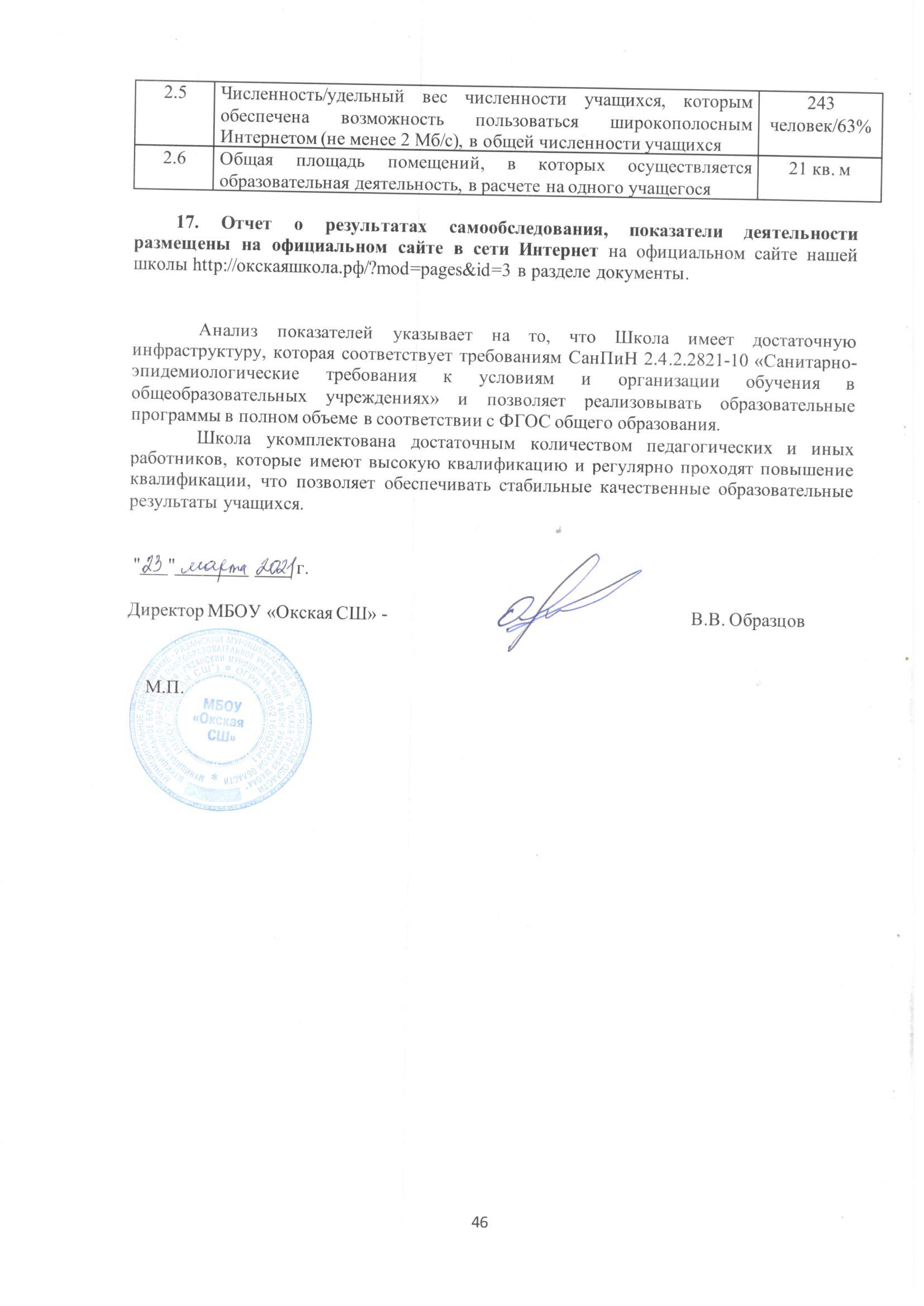 Наименование образовательной организации Муниципальное бюджетное общеобразовательное учреждение «Окская средняя школа» муниципального образования – Рязанский муниципальный район Рязанской областиРуководитель Адрес организации 380540, Рязанская область, Рязанский район п. Окский, д. 14Филиалы«Вышетравинская основная школа», 390518, Рязанская область, Рязанский район, с.Вышетравино, д. 23 «Дашковская основная школа», 390519, Рязанская область, Рязанский район, с.Дашки-2, д.38а.«Ровновская основная школа», 390506, Рязанская область, Рязанский район, д.Ровное, ул.Школьная, д.9Телефон, факс (4912) 70-14-62 – директор(4912) 70-14-63 – зам. директораФакс: 	(4912) 70-14-62Адрес электронной почты Официальный сайт школыshkolaokskayasr@mail.ruhttp://окскаяшкола.рфУчредитель Администрация муниципального образования – Рязанский муниципальный район Рязанской областиДата создания 1976 год Лицензия № 15-2462 от 09.09.2015г., выдана министерством образования Рязанской области, действительна «бессрочно» Свидетельство о государственной аккредитации № 15-0828 от 09.09.2015г., выдано министерством образования Рязанской области на уровни образования: начальное общее, основное общее и среднее общее образование. Срок действия – 14.06.2024г.Средство ИКТКоличество ПК и ноутбуки90из них в составе локальной сети44из них имеют доступ в интернет75Мультимедийные проекторы33Интерактивные доски6Принтеры 21Сканеры 8МФУ23Ксероксы 2Уровни обучения20162017201820192020Начальное образование161158156157176Основное образование193202210204200Среднее образование191522229Всего373375388383385Высшее образование (в том числе педагогическое) чел. / %Среднее профессиональное (в том числе педагогическое) чел. / % Штатные работники47/81%7/12%АУП7/100%7/%Всего54/83%14/22%Отчетный годвысшая кв. категория (чел. / %)первая кв. категория (чел. / %)соответствие заним. должн. (чел. / %)молодые специалисты(чел. / %)20206/9%14/22%37/57%8/12%Отчетный годдо 3 лет (чел. / %)от 3 до 5 лет(чел. / %)от 5 до 10 лет(чел. / %)от 10 до 15 лет(чел. / %)от 15 до 20 лет(чел. / %)20 и более лет (чел. / %)202010/15%5/7%6/9%7/11%3/5%34/53%до 30 лет (чел./ %)30-39 лет(чел./ %)40-49 лет(чел./ %)50-59 лет(чел./ %)60 и свыше (чел. / %)202010/15%10/15%20/31%20/31%5/8%2015-20162016-20172017-20182018-20192019-202052%51%49%48%49%234567891011Iч. 59%67%38%43%29%35%14%36%II ч. 56%58%33%35%43%24%23%38%33%25%-3%-9%-5%-8%+14%-11%+9%+3%IIIч59%58%58%35%43%41%32%50%+ 3%0+25%00+17%+9%+12%IV ч68%67%58%39%50%53%40%54%100%50%+9%+9%0+4%+7%+12%+8%+4%+67%+25%№ п/пПредметКоличество учеников в классеКоличество сдававшихПреодолели минимальный порог (количество учеников)Средний балл1 Математика  профиль85333,82Русский язык87763,83Биология 822284География 811565История 811296Обществознание 866477Физика 82237,5Класс Предмет Всего принимали участиеНа «5»На «4»На «3»На «2»Средний балл11Английский язык716004,1410География 422004,511Химия 716004,1411Физика 805303,611История 514004,25Русский язык325141303,755Математика 31191833,265Окружающий мир345161303,766Русский язык366191103,86Математика 38552353,26Биология 386141803,68История 36621903,927Русский язык29191633,28Математика 27118803,74Биология 312131603,55История 291141313,52География 25413803,84Обществознание 24711604,048Русский язык332111913,42Математика 340101773,19Русский язык30362103,4Математика 330102303,3№ п/ппредметобразовательное учреждениекласспобедитель/призерлитератураМБОУ «Окская ОШ»8призёрлитератураМБОУ «Окская СШ»8призёробществознание«Вышетравинская ОШ» - филиал МБОУ «Окская СШ»8призеррусский языкМБОУ «Окская СШ»10победительрусский язык«Ровновская ОШ» - филиал МБОУ «Окская СШ»8призёрфизическая культураМБОУ «Окская СШ»10призер№ п/пФ.И.О. педагогаНазвание мероприятияРезультативность 1Шемякина Н.Ю.«Разноцветный мир детства» (Всероссийский)Победитель 1 степени2Шемякина Н.Ю.«Вдохновению – салют!» (Всероссийский)Победитель 1 степени3Журавлева Т.Д.Всероссийский информационно-образовательный портал «Академия педагогических проектов РФ»  Диплом 1 степени в номинации «9 Мая - день Победы в ВОВ»4.Тяпугина Е.В.Всероссийская конференция «Образование детей с особыми образовательными потребностями» (08.09. 2019)Сертификат участника5.Тяпугина Е.В.Региональная викторина «Совместная деятельность педагогов и родителей» (01.04.2020 г.)Диплом за 1-ое место6.Яшина Т.В.21-28 февраля 2020 Всероссийский конкурс Радуга талантов «Лучшая презентация к уроку» «Построение прямоугольника на нелинованной бумаге» Диплом победителя 2 степени№ п/пФорма работы с одаренными детьмиКоличество участниковРезультативность Всероссийский конкурс. Тема: «Альбом и краски на столе, сегодня я художник!»6Диплом 1 степени (1 человек)Всероссийский конкурс. Тема: «Глазами детскими на мир…»10Диплом 1 степени (2 человека)Международная дистанционная олимпиада по ОБЖ «Компэду»33 9 победителей, 15 призеровМеждународная дистанционная олимпиада по технологии «Видеоурок»161 место -5 чел., 2место-5 чел., 3место-4чел., участники-2чел.Всероссийские предметные олимпиады "Олимпус"10УчастиеВсероссийский конкурс "Твори! Участвуй! Побеждай! ".8УчастиеОнлайн - олимпиада «Я люблю математику»75 призеровОлимпиады УЧИ.ру298 победителей, 11 призеровИНФОУРОК9510 победителей, 28 призеровИнтолимп112 победителя, 3 призераРайонный этап областного литературно – исторического конкурса « Язык наш – древо жизни на земле»41 победитель, 2 призераРайонная выставка – конкурс детского творчества «Зеркало природы»183 победителя, 9 призеровРайонный конкурс рисунков, посвященный 75-летию подвига Ф. Полетаева62 призераМуниципальный конкурс «Слово доброе посеять»3УчастиеМеждународный конкурс для детей и молодежи «Радость творчества»52 победителяМеждународный конкурс для детей и молодежи. Официальный сайт Федерального агенства «Образование РУ»13 местоМуниципальный этап всероссийского конкурса сочинений « Без срока давности»1УчастиеМуниципальный этап районного фотоконкурса «В объективе», посвященный 75-летию Победы 33 призераМуниципальный этап районного конкурса детского рисунка «Подвигу жить в веках», посвященный 75-летию Победы31 победитель, 2 призера«Всероссийский конкурс сочинений «Моя семья в ВОВ 1941-1945»1УчастиеВсероссийский фотоконкурс «Любимое блюдо литературного героя»2УчастиеМуниципальный этап районного конкурса «Рождественский подарок11 победительМуниципальный этап районного конкурса «Лучшая новогодняя игрушка»11 призерМуниципальный этап районного конкурса «Зеркало души», посвященный 75-летию Победы31 призерВесенняя олимпиада «Заврики»  по математике51 побдительСпортивные соревнования:Зимний полиатлон6 Общекомандное 4 местоЛыжные гонки101 победитель, 2 призераЛегкоатлетический кросс2Общекомандное 4 местоКубок Рязанской области в гонках на лыжероллерах13 местоВсероссийская массовая лыжная гонка «Лыжня России»101 призер - 2 местоОткрытый личный чемпионат и первенство города Рязани по лыжным гонкам «Вечерняя Новогодняя гонка» в рамках проекта «Рязань Новогодняя столица России 2020»11 призер – 2 местоКросс наций71 победительОткрытое первенство МАУ ДО «ДЮСШ «Витязь» по мини-футболу среди юношей 2008-2007 г.р., посвященном Международному Дню футбола102 местоОткрытое первенство МАУ ДО «ДЮСШ «Витязь» по мини-футболу среди юношей 2008-2007 г.р.101 местоОткрытое первенство МАУ ДО «ДЮСШ «Витязь» по мини-футболу среди юношей 2005-2006 г.р.103 место№ п/пШколаВсего учащихся в школеКоличество учащихся занятых во внеурочное время% охвата учащихся от общего количества1.МБОУ «Окская СШ»20218189%2. Дашковская ОШ884854 %3.Ровновская ОШ473166%4.Вышетравинская ОШ4747100%6.Итого по школе:38430777%№Название КлассКоличество часовУчительКоличество«Окская СШ»1Футбол1-4 5-9 9Юзвитсков М.А.12152«До-ми-соль-ка»324Солисты 9Овсяницкая Н.А.23151353«Умелые ручки»2-4 5-6 3Шемякина Н.Ю.12124«Юнармия»8-101Чуйков В.Б.105Баскетбол7-111Чуйков В.Б.156«Занимательный русский язык»91Смирнова И.А.127«Язык мой – друг мой»8-91Мотаева О.М.22Дашковская  ОШ8«Я люблю танцевать»5-62Панина С.В.109«Клубок»3-42Астафьева Е.А.810«Английский плюс»2-43Московкина В.А.1011Греко-римская борьба2-92Степанов А.Д.1312«Русское слово»81Агапова Л.Н.1013«Мир шахмат»41Мошков К.А.7Ровновская ОШ14«Юный олимпиец»5-92Макарцов Ю.Н.2415«Школа будущего первоклассника»03Гутник И.Ю.7Вышетравинская ОШ16Веселый английский 5-9 Рыжова М.М.1417Кожаный мяч 1-4 5-9 Макарцов Ю.Н.192118Очумелые ручки 1-4 Рыжова В.М.22№ п/пФорма работы с одаренными детьмиКоличество участниковРезультативность Всероссийский конкурс. Тема: «Альбом и краски на столе, сегодня я художник!»6Диплом 1 степени (1 человек)Всероссийский конкурс. Тема: «Глазами детскими на мир…»10Диплом 1 степени (2 человека)Всероссийский конкурс "Твори! Участвуй! Побеждай! ".8УчастиеРайонный этап областного литературно – исторического конкурса « Язык наш – древо жизни на земле»41 победитель, 2 призераРайонная выставка – конкурс детского творчества «Зеркало природы»183 победителя, 9 призеровРайонный конкурс рисунков, посвященный 75-летию подвига Ф. Полетаева62 призераМуниципальный конкурс «Слово доброе посеять»3УчастиеМеждународный конкурс для детей и молодежи «Радость творчества»52 победителяМуниципальный этап всероссийского конкурса сочинений « Без срока давности»1УчастиеМуниципальный этап районного фотоконкурса «В объективе», посвященный 75-летию Победы 33 призераМуниципальный этап районного конкурса детского рисунка «Подвигу жить в веках», посвященный 75-летию Победы31 победитель, 2 призера«Всероссийский конкурс сочинений «Моя семья в ВОВ 1941-1945»1УчастиеВсероссийский фотоконкурс «Любимое блюдо литературного героя»2УчастиеМуниципальный этап районного конкурса «Рождественский подарок»11 победительМуниципальный этап районного конкурса «Лучшая новогодняя игрушка»11 призерМуниципальный этап районного конкурса «Зеркало души», посвященный 75-летию Победы31 призерКлассы Численность обучающихся, обеспеченных горячим питаниемИмеют льготы по оплате питанияПитаются только горячими завтракамиПитаются только горячими обедамиПитаются и завтраками, и обедами1 – 4 классы176176920845 – 9 классы1796801136610 – 11 классы92072Всего36424692120152КлассыКол-во учениковПо состоянию здоровья отнесены:По состоянию здоровья отнесены:По состоянию здоровья отнесены:По состоянию здоровья отнесены:По состоянию здоровья отнесены:Отнесены к следующим физкультурным группамОтнесены к следующим физкультурным группамОтнесены к следующим физкультурным группамОтнесены к следующим физкультурным группамСтрадают алиментарно-зависимыми заболеваниями, в том числе:Страдают алиментарно-зависимыми заболеваниями, в том числе:Страдают алиментарно-зависимыми заболеваниями, в том числе:Страдают алиментарно-зависимыми заболеваниями, в том числе:Страдают алиментарно-зависимыми заболеваниями, в том числе:Страдают алиментарно-зависимыми заболеваниями, в том числе:КлассыКол-во учениковк 1 группек 2 группек 3 группек 4 группе к 5 группеосновнаяподготовительнаяспецгруппаПримечания, дополнения, поясненияИмеют недостаток массыанемияожирениеБолезни органов пищеваренияБолезни кожи и подкожно-жировой клетчаткиСахарный диабет1-4 классы17745108220213732810055315-9 классы2006011125221514100007154110-11 классы9351009000000000Итого по школе с филиалами3861082244824297738100122072%100%2758120,51761820,25003510,5Название учебного заведенияКоличество выпускников 9 классаОГБПОУ «РЯЗАНСКИЙ КОЛЛЕДЖ ЭЛЕКТРОНИКИ»5ОГБПОУ «Рязанский медицинский колледж»310 кл.ГБОУ «Школа 1582» г..Москва1Работа1ОГБПОУ «Рязанский технологический колледж»4ОГБПОУ «Рязанский многопрофильный колледж»10ОГБПОУ «Рязанский педагогический колледж»3ОГБПОУ «Рязанский строительный колледж
имени Героя Советского Союза В.А. Беглова»3ОГБПОУ  «Рязанский железнодорожный колледж»6Колледж МЧС1 ОГБПОУ «РАТ имени С.А. Живаго»3ГАПОУ Краснодарского края "Новороссийский колледж строительства и экономики"1МБОУ «Средняя школа № 49» г.Рязани1МБОУ «Средняя школа № 11» г.Рязани1Название учебного заведенияКоличество выпускников 11 классаРязанский государственный агротехнологический университет им. П.А. Костычева2Академия права и управления ФСИН РФ1Рязанский государственный радиотехнический университет 1Рязанский политехнический колледж.1Рязанский строительный колледж имени Героя Советского Союза В.А. Беглова1ОГБПОУ «Рязанский медицинский колледж»1Воронежский институт профессионального образования и повышения квалификации. 1ПредметКоличество участников школьного этапа олимпиад в образовательном учрежденииКоличество участников школьного этапа олимпиад в образовательном учрежденииКоличество участников школьного этапа олимпиад в образовательном учрежденииКоличество участников школьного этапа олимпиад в образовательном учрежденииКоличество участников школьного этапа олимпиад в образовательном учрежденииКоличество участников школьного этапа олимпиад в образовательном учрежденииКоличество участников школьного этапа олимпиад в образовательном учрежденииОбщее количествоучастников по предметуКол-во победителейКол-во призеровПредмет5 класс6 класс7 класс8 класс9 класс10 класс11 классКол-во победителейКол-во призеровВСЕГО в школе424231394663Английский язык45486213063Астрономия0000000000Биология97666233995География67987013830Информатика68553002793История36672232981Литература666522128113Математика65562002461МХК 22211111060Обществознание32349011562ОБЖ 34577112885Право0000000000Русский язык78454213187Технология910680213684Физика00641001110Физическая культура686773037101Химия0005200730Экология0000000000Экономика0000000000ВСЕГО по классам	ВСЕГО по классам	ВСЕГО по классам	ВСЕГО по классам	ВСЕГО по классам	ВСЕГО по классам	ВСЕГО по классам	ВСЕГО по классам	Количество учащихся, принявших участие в школьном этапе олимпиады по одному предмету*2524222218431185917КлассПредметУчительКоличество учащихсявсего/писалиОценка «5»Оценка«4»Оценка«3»Оценка«2»Качествознаний1 «а»Литературное чтениеТяпугина Е.В.15/145 (36%)9 (64%)00100%1 «а»Русский языкТяпугина Е.В.15/159(60%)2(13%)3(20%)073%1 «а»МатематикаТяпугина Е.В.15/149(64%)5(36%)00100%1 «б»Комплексная контрольная работаВасильева А.Н.14/1414 (100%)000100%2Комплексная контрольная работаЖуравлева Т.Д.22/2220 (91%)1(5%)1 (5%)096%3Комплексная контрольная работаЯшина Т.В.12/127 (58%)5(42%)00100%4Литературное чтениеЧикунова М.А.24/2418 (75%)6 (25%)00100%4Русский язык Чикунова М.А.24/247 (29%)15 (63%)2 (8%)092%4Математика Чикунова М.А.24/2413 (54%)5 (21%)4 (17%)2 (8%)75%4Окружающий мир Чикунова М.А.24/249 (38%)12 (50%)3 (13%)088%5Русский языкМотаева О.М.23/232(9%)10(43%)11(48%)052%5МатематикаАганина Г.А.23/239(39%)11(48%)2(9%)1(4%)87%5Английский языкКуколева Л.В.23/227(32%)12(55%)3 (14%)086%6Русский языкСмирнова И.А.14/137(54%)1(8%)5 (38%)062%6МатематикаКрестьянинова А.И.14/133(23%)8(62%)2(15%)085%6БиологияТрушина Т.Н.14/135(38%)4(31%)4(31%)069%7Русский языкМотаева О.М.17/174(24%)4(24%)7(41%)2(12%)47%7МатематикаКрестьянинова А.И.17/175(29%)10(59%)2(12%)088%7Физика Аганина Г.А.17/178 (47%)7(41%)2(12%)088%8Русский языкМотаева О.М.24/244 (17%)7(29%)10(42%)3(13%)46%8МатематикаКрестьянинова А.И.24/248(33%)11(46%)5(21%)079%8ОбществознаниеКузнецова О.А.24/2415(63%)8(33%)01(4%)96%10Русский языкСмирнова И.А.4/42(50%)2(50%)00100%10МатематикаАганина Г.А.4/44 (100%)000100%10ХимияПрошкина Ю.М.4/44(100%)000100 %N п/пПоказателиЕдиница измерения1.Образовательная деятельность1.1Общая численность учащихся385 человек1.2Численность учащихся по образовательной программе начального общего образования176 человек1.3Численность учащихся по образовательной программе основного общего образования200 человек1.4Численность учащихся по образовательной программе среднего общего образования9 человек1.5Численность/удельный вес численности учащихся, успевающих на "4" и "5" по результатам промежуточной аттестации, в общей численности учащихся132 человек/41%1.6Средний балл государственной итоговой аттестации выпускников 9 класса по русскому языку-1.7Средний балл государственной итоговой аттестации выпускников 9 класса по математике-1.8Средний балл единого государственного экзамена выпускников 11 класса по русскому языку64 балла1.9Средний балл единого государственного экзамена выпускников 11 класса по математике34 баллов1.10Численность/удельный вес численности выпускников 9 класса, получивших неудовлетворительные результаты на государственной итоговой аттестации по русскому языку, в общей численности выпускников 9 класса0 человек/0%1.11Численность/удельный вес численности выпускников 9 класса, получивших неудовлетворительные результаты на государственной итоговой аттестации по математике, в общей численности выпускников 9 класса0 человек/0%1.12Численность/удельный вес численности выпускников 11 класса, получивших результаты ниже установленного минимального количества баллов единого государственного экзамена по русскому языку, в общей численности выпускников 11 класса0 человек/0%1.13Численность/удельный вес численности выпускников 11 класса, получивших результаты ниже установленного минимального количества баллов единого государственного экзамена по математике, в общей численности выпускников 11 класса2 человек/25%1.14Численность/удельный вес численности выпускников 9 класса, не получивших аттестаты об основном общем образовании, в общей численности выпускников 9 класса0 человек/0%1.15Численность/удельный вес численности выпускников 11 класса, не получивших аттестаты о среднем общем образовании, в общей численности выпускников 11 класса0 человек/0%1.16Численность/удельный вес численности выпускников 9 класса, получивших аттестаты об основном общем образовании с отличием, в общей численности выпускников 9 класса4 человек/7%1.17Численность/удельный вес численности выпускников 11 класса, получивших аттестаты о среднем общем образовании с отличием, в общей численности выпускников 11 класса0 человек/0%1.18Численность/удельный вес численности учащихся, принявших участие в различных олимпиадах, смотрах, конкурсах, в общей численности учащихся238человека/62%1.19Численность/удельный вес численности учащихся - победителей и призеров олимпиад, смотров, конкурсов, в общей численности учащихся, в том числе:123человека/32%1.19.1Регионального уровня0 человек/0%1.19.2Федерального уровня123 человек/100%1.19.3Международного уровня0человек/0%1.20Численность/удельный вес численности учащихся, получающих образование с углубленным изучением отдельных учебных предметов, в общей численности учащихся0человек/0%1.21Численность/удельный вес численности учащихся, получающих образование в рамках профильного обучения, в общей численности учащихся0человек/0%1.22Численность/удельный вес численности обучающихся с применением дистанционных образовательных технологий, электронного обучения, в общей численности учащихся0человек/0%1.23Численность/удельный вес численности учащихся в рамках сетевой формы реализации образовательных программ, в общей численности учащихся0человек/0%1.24Общая численность педагогических работников, в том числе:66 человек1.25Численность/удельный вес численности педагогических работников, имеющих высшее образование, в общей численности педагогических работников54 человек/ 81%1.26Численность/удельный вес численности педагогических работников, имеющих высшее образование педагогической направленности (профиля), в общей численности педагогических работников54 человека/ 81%1.27Численность/удельный вес численности педагогических работников, имеющих среднее профессиональное образование, в общей численности педагогических работников12 человек/19%1.28Численность/удельный вес численности педагогических работников, имеющих среднее профессиональное образование педагогической направленности (профиля), в общей численности педагогических работников10 человек/15%1.29Численность/удельный вес численности педагогических работников, которым по результатам аттестации присвоена квалификационная категория, в общей численности педагогических работников, в том числе:21 человек/ 32%1.29.1Высшая8 человек/12%1.29.2Первая13 человек/ 20%1.30Численность/удельный вес численности педагогических работников в общей численности педагогических работников, педагогический стаж работы которых составляет:41 человек/62%1.30.1До 5 лет14 человек/ 21%1.30.2Свыше 30 лет18 человек/27%1.31Численность/удельный вес численности педагогических работников в общей численности педагогических работников в возрасте до 30 лет8 человек/12%1.32Численность/удельный вес численности педагогических работников в общей численности педагогических работников в возрасте от 55 лет21 человек/ 32%1.33Численность/удельный вес численности педагогических и административно-хозяйственных работников, прошедших за последние 5 лет повышение квалификации/профессиональную переподготовку по профилю педагогической деятельности или иной осуществляемой в образовательной организации деятельности, в общей численности педагогических и административно-хозяйственных работников66 человек/         100%1.34Численность/удельный вес численности педагогических и административно-хозяйственных работников, прошедших повышение квалификации по применению в образовательном процессе федеральных государственных образовательных стандартов, в общей численности педагогических и административно-хозяйственных работников66 человек/ 100%2.Инфраструктура2.1Количество компьютеров в расчете на одного учащегося6 единиц2.2Количество экземпляров учебной и учебно-методической литературы из общего количества единиц хранения библиотечного фонда, состоящих на учете, в расчете на одного учащегося12 единиц2.3Наличие в образовательной организации системы электронного документооборотада2.4Наличие читального зала библиотеки, в том числе:да2.4.1С обеспечением возможности работы на стационарных компьютерах или использования переносных компьютеровда2.4.2С медиатекойда2.4.3Оснащенного средствами сканирования и распознавания текстовда2.4.4С выходом в Интернет с компьютеров, расположенных в помещении библиотекида2.4.5С контролируемой распечаткой бумажных материаловда